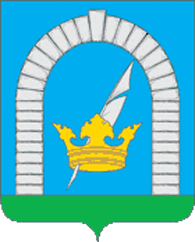 СОВЕТ ДЕПУТАТОВПОСЕЛЕНИЯ РЯЗАНОВСКОЕ В ГОРОДЕ МОСКВЕРЕШЕНИЕОт 28.07.2020 № 4/11О внесении изменений и дополнений в решение Совета депутатовпоселения Рязановское от 22.12.2015 № 4/20«Об утверждении Положения онаградах поселения Рязановское»В соответствии с Федеральным законом от 06.10.2003 № 131-ФЗ «Об общих принципах организации местного самоуправления в Российской Федерации», Законом города Москвы от 06.11.2002 № 56 «Об организации местного самоуправления в городе Москве», уставом поселения Рязановское,СОВЕТ ДЕПУТАТОВ ПОСЕЛЕНИЯ РЯЗАНОВСКОЕ РЕШИЛ:1. Внести в решение Совета депутатов поселения Рязановское от 22.12.2015 г. № 4/20 «Об утверждении Положения о наградах поселения Рязановское» (с изменениями и дополнениями от 21.11.2017 № 9/47, от 26.11.2019 № 17/3), следующие изменения и дополнения:1.1. Пункт 2.19. Раздела 2 «Порядок награждения наградами Совета депутатов поселения Рязановское и главы поселения Рязановское» изложить в новой редакции:«2.19. Гражданам, удостоенным звания «Почётный житель внутригородского муниципального образования поселение Рязановское в городе Москве» выплачивается единовременное денежное поощрение в размере 50000 рублей.Лицу, ранее удостоенному звания «Почётный житель внутригородского муниципального образования поселение Рязановское в городе Москве», ежегодно к дню рождения выплачивать денежное поощрение в размере 35000 рублей.При осуществлении данных выплат налог на доходы физических лиц учесть дополнительно.».2. Опубликовать настоящее решение в информационно-аналитической газете «Рязановский вестник» и разместить на официальном сайте органов местного самоуправления поселения Рязановское в сети Интернет. 3. Контроль за исполнением настоящего решения возложить на главу поселения Рязановское Улыбышева И.О.Глава поселения  									      И.О. Улыбышев